บันทึกข้อความ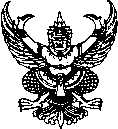 ส่วนราชการ หลักสูตรวิชา.................. สาขา................  ฝ่ายวิชาการและวิจัย                       วิทยาลัยเทคโนโลยีอุตสาหกรรมและการจัดการ โทร. ๐ ๗๕๗๕ ๔๐๒๔-๓๖ ที่   อว 0655.15/	วันที่ 00 พฤศจิกายน 2562เรื่อง  	ขออนุญาตขยายเวลาในการทำโครงการวิจัยครั้งที่ ๒  เรื่อง......................................................เรียน	ผู้อำนวยการวิทยาลัยเทคโนโลยีอุตสาหกรรมและการจัดการตามหนังสือที่ อว 0655/.............. ลงวันที่ ...................... เรื่อง แจ้งจัดสรรงบประมาณรายจ่ายเงินรายได้ประจำปีงบประมาณ พ.ศ. ..................../แจ้งจัดสรรงบประมาณรายจ่ายประจำปีงบประมาณ พ.ศ. ......  โดยมหาวิทยาลัยเทคโนโลยีราชมงคลศรีวิชัย ได้แจ้งการอนุมัติทุนอุดหนุนโครงการวิจัย เรื่อง...................................................................... งบประมาณ ................................ บาท (.................................บาทถ้วน) ได้ทำสัญญารับทุน และเบิกเงินงวดที่ 1 นั้นในการนี้ ข้าพเจ้า .......................................... หัวหน้าโครงการวิจัยดังกล่าว ได้ดำเนินการวิจัยมีความก้าวหน้าตามลำดับ  แต่ยังไม่เป็นไปตามแผนที่กำหนดไว้  อาศัยระเบียบมหาวิทยาลัยเทคโนโลยีราชมงคลศรีวิชัย ว่าด้วยการใช้จ่ายเงินอุดหนุนเพื่อการวิจัย พ.ศ.๒๕๕๒ และระเบียบมหาวิทยาลัยเทคโนโลยีราชมงคลศรีวิชัย ว่าด้วยการใช้จ่ายเงินอุดหนุนเพื่อการวิจัย (ฉบับที่ ๒)  พ.ศ.๒๕๕๙  ข้าพเจ้าจึงขออนุญาตขยายเวลาในการทำวิจัย ครั้งที่ ๒ เป็นเวลา ๖ เดือน นับตั้งแต่ ๑ เมษายน ๒๕... – ๓๐ กันยายน ๒๕... และได้แนบเอกสาร จำนวน         ๖ รายการ ดังนี้๑. แบบเสนอโครงการวิจัย (แบบ ว-๑ด)		จำนวน	๑ 	ชุด๒. แผนการใช้จ่ายเงินในการดำเนินการวิจัย (แบบ วจ.1ด)		จำนวน	๑ 	ชุด๓. แผนการดำเนินงานสำหรับโครงการวิจัย (แบบ วจ.๓ด) ฉบับเก่า	จำนวน	 ๑ 	ชุด๔. แผนการดำเนินงานสำหรับโครงการวิจัย (แบบ วจ.๓ด) ฉบับใหม่	จำนวน	๑ 	ชุด๕. สัญญารับทุนอุดหนุนการวิจัย		จำนวน	๑ 	ชุด๖. รายงานความก้าวหน้า		จำนวน	๑	ชุดจึงเรียนมาเพื่อโปรดพิจารณา  .....................................................(นาย/นาง/นางสาว.............................)                                     หัวหน้าโครงการวิจัย